 FAYETTE COUNTYFINANCE COMMITTEE MEETING MINUTESTuesday, January 2, 2024ConveneJacob Harris, Chairperson, called the Finance Committee Meeting to order at the Fayette County Courthouse, Lincoln Room, 221 South Seventh Street, Vandalia, Illinois, 62471 on January 2, 2024 at 6:30 p.m.AttendanceGlenda Bartels, Present; Michael L Butts, Absent; Casey Cameron, Absent; Patrick Click, Present; Merrell H Collins, Present; Jacob Harris, Present; Doug Knebel, Present; Mack Payne, Present; Scott L Ray, Present; Ryan Tompkins, Absent; Ashley Towler, Present; James Wehrle, Present; Joe A Wills, Present; District 7, VACANTApproval of Prior MinutesPatrick Click made a motion to approve prior finance minutes dated 12/05/2023.  Joe Wills seconded the motion.  The motion passed by vote.Public CommentScott Jenkins, came to the Finance Meeting to accuse the County Treasurer of theft of $640.  There is Judicial process and appeals.  He claimed the Circuit Clerk charged $640 for this appeal to be filed.  Jenkins said that she impounded the documents and aggressively withheld them from him.  Scott Jenkins also said that the Circuit Clerk will not talk to him because she said that he was suing her and Jenkins claimed he is not.  He said that public records are being with held from the public and this is illegal.  Jacob Harris, County Board Chairperson, told Scott Jenkins that the County Bopard is only responsible for budgeting.  Please speak with the States Attorney about this issue.Administrator ReportJake Johnson, Bellwether, exhibited the Variance Report for all of FY23 and explained the various tables.  Table 1 is the revenue table; it was a little shy due to (PPRT) and federal inmate revenue.  Sheriff Ronnie Stevens said that federal inmates will be rotated, Fayette is first on the list (2 males/2 females).  This rotation makes it fair across the state.Persons to Address BoardNoneDiscussion of Financial IssuesDiscussion and possible approval of the renewal of 2024 Chamber of Commerce membership.Discussion:  Patrick Click made the motion to approve the renewal of Bellwethers contract.  Ashley Towler second this motion.  Motion was passed by vote.Board Member’s Comments and Non-Action Items:Ashley Towler brought up changing the Claims Committee Meeting time to change for the future.  Joe Wills mentioned the possibly moving the Board Meeting time also.  Glenda Bartels said that the front door guard needs to be watching security during meetings.Mack Payne told the board that Mark Ritter is setting an appointment with the architect for plans on a new building.  This would include a new criminal justice center.Merrell Collins said that the Franklin County Youth Detention Center was closed down today and there are not many in the state.Adjournment:Joe Wills made a motion to adjourn the meeting.  Doug Knebel seconded the motion.  The motion passed by vote.  Meeting adjourned at 7:09 p.m.Submitted: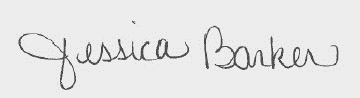 Jessica BarkerFayette County Clerk and Recorder